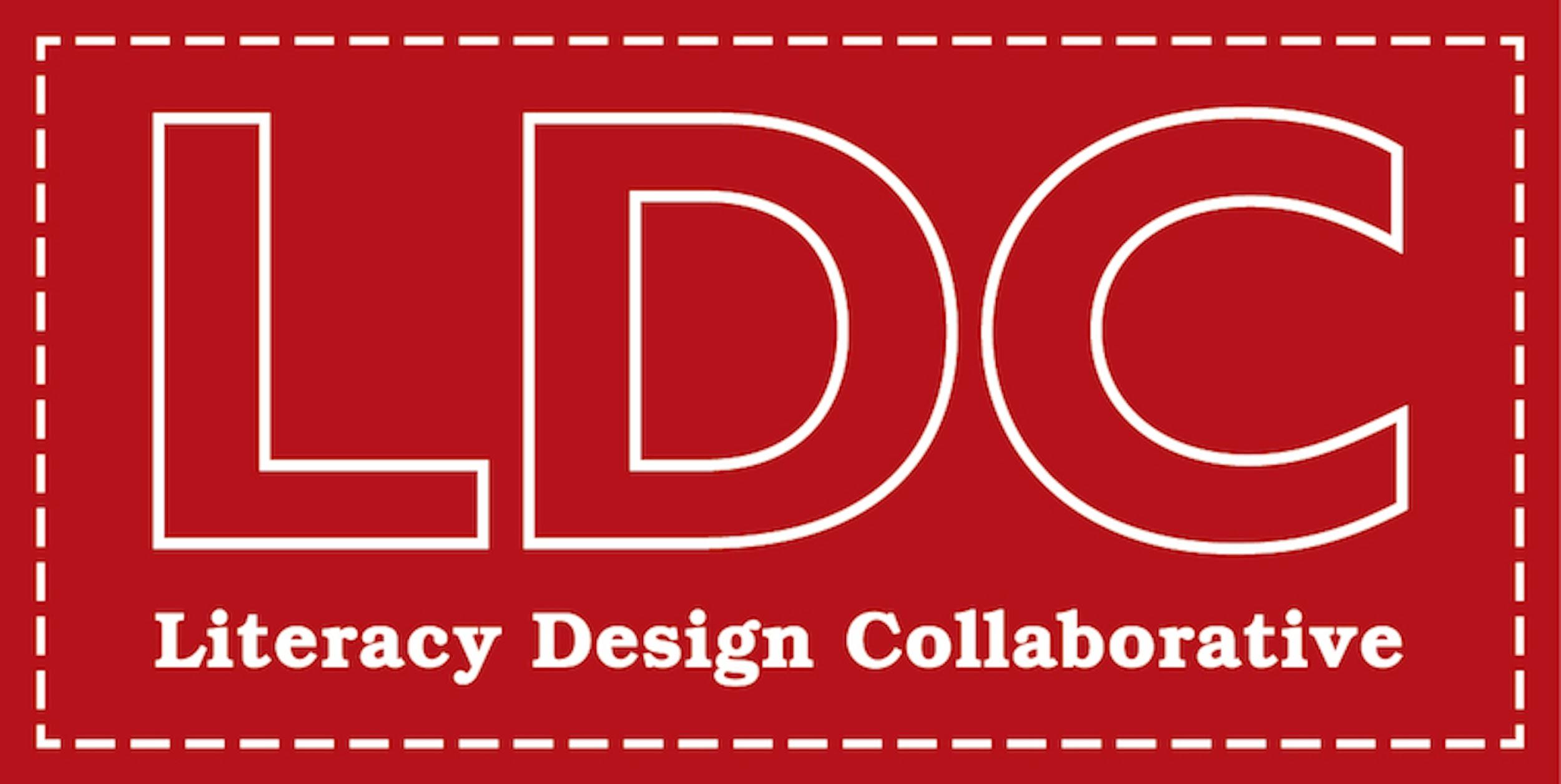 As you watch the “Literacy Matters” video, list key words/concepts you notice in the following areas:Student EngagementContent LearningTeacher PlanningStudent Results/Outcomes